*Mission Project for September: Mending Hearts* 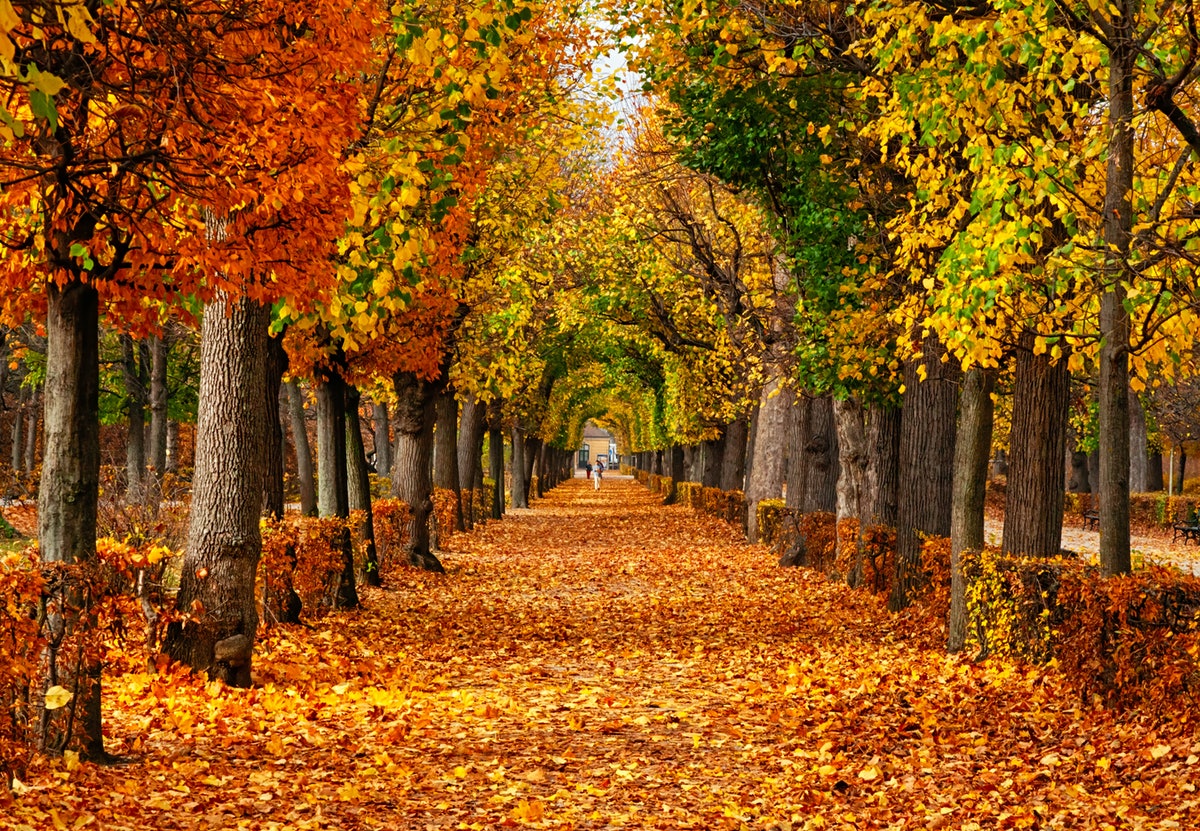 *Any questions please contact Rev. Brian Choi or Cindy Moore*123World Communion Day 10:00amAnimal Blessing Service @ 3:00pm45Deacons Meeting @ 7:00pm6Cong. Life Meeting @ 7:00pm7Lunch Bunch @ 11:30am @ The Villa in Greystone Apartments8910Deacon Coffee Hour @ 10:45am 111213Session Meeting @ 7:00pm14151617Spaghetti Dinner @ 5:00pm1819202122232431252627282930Breakfast Club @ Church9:00amSUNDAYMONDAYTUESDAYWEDNESDAYTHURSDAYFRIDAYSATURDAY